РОЗПОРЯДЖЕННЯ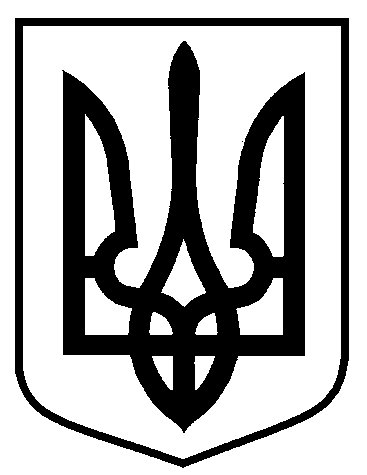 МІСЬКОГО ГОЛОВИм. СумиРОЗРАХУНОКвитрат на проведення відкритого чемпіонату міста з хокею на траві у приміщенні(шість тисяч дев’ятсот дев’яносто шість гривень 00 копійок)Начальник відділу фізичної культури та спорту					     Є.О. Обравіт Начальник відділу фізичної культури та спорту						Є.О. Обравіт Заступник міського голови з питань діяльності виконавчих органів ради						В.В. МотречкоНачальника відділу бухгалтерського обліку та звітності, головний бухгалтер 							О.А. КостенкоДиректор Департаменту фінансів, економіки та інвестицій							С.А. ЛиповаНачальник відділу протокольної роботи та контролю							Л.В. МошаНачальник правового управління		                   						О.В. ЧайченкоКеруючий справами виконавчого комітету							Ю.А. Павликвід 14.03.2023 №  78-Р        Про проведення відкритого чемпіонату міста з хокею на траві в приміщенні           На виконання рішення Сумської міської ради від 24 листопада          2021 року № 2509-МР «Про затвердження «Програми розвитку фізичної культури і спорту Сумської міської територіальної громади на 2022 – 2024 роки» зі змінами (завдання 2 підпрограма 2), керуючись пунктом 20 частини четвертої статті 42 Закону України «Про місцеве самоврядування в Україні»:         1. Відділу фізичної культури та спорту Сумської міської ради        (Обравіт Є.О.) провести у березні 2023 року відкритий чемпіонат міста з хокею на траві у приміщенні.          2. Департаменту фінансів, економіки та інвестицій Сумської міської ради (Липова С.А.) здійснити в установленому порядку фінансування видатків у сумі 6 996 (шість тисяч дев’ятсот дев’яносто шість) грн. 00 коп. на проведення заходу, передбачене в бюджеті Сумської міської територіальної громади на 2023 рік згідно з КПКВК 0215012 «Проведення навчально-тренувальних зборів і змагань з неолімпійських видів спорту» (розрахунок додається).          3. Відділу бухгалтерського обліку та звітності Сумської міської ради (Костенко О.А.) здійснити розрахунки по відділу фізичної культури та спорту згідно з наданими документами.4. Контроль за виконанням даного розпорядження покласти на заступника міського голови з питань діяльності виконавчих органів ради Мотречко В.В.Міський голова                                                                              О.М. ЛисенкоОбравіт 70-05-11Розіслати: Костенко О.А., Липовій С.А., Мотречко В.В., Обравіт Є.О.Додаток  до розпорядження міського голови від 14.03.2023 № 78-Р                     КЕКВ 2240 «Оплата послуг (крім комунальних)»:Оплата послуг з харчування суддівГол. суддя., гол. секретар             2 чол. х 4 дн. х 159,00 грн=1272,00 грнСудді 12 чол. х 3 дн. х 159,00 грн=5724,00 грнУсього:6996,00 грн